Zum Verzeichnis der Hofläden bayerischer Berufsfischer und Teichwirte bitte gut leserlich ausfüllen und bis 30. April 2018 zurückschicken anVBB Verband Bayer. Berufsfischer e.V.Breslauer Str. 406 90471 Nürnberg                                     (Fax 0911/241453 oder Mail: post@berufsfischer.de)Name, Vorname:Betriebsname:Straße:Ort:Landkreis:E-Mail oder Homepage:Telefon:Produkte:Frischfisch: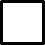 ForellenSaiblingeKarpfenSchleienRenkenZander, Aale, HechteSonstigeRäucherfisch:ForellenKarpfenSaiblingeRenkenAaleSonstigeZubereitungen:RäuchercremesFischsalateMarinadenSonstiges  